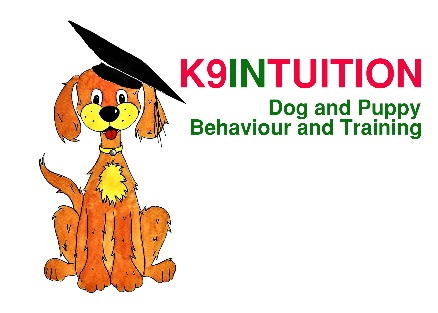 VETERINARY REFERRAL FORMPlease email completed form to k9intuitionworks@gmail.com                            Tick this box if this case is requiring urgent attention                                   Owner DetailsName:...................................................................................................................................................Address:...............................................................................................................................................…..........................................................................................................................................................Home Tel:..................................................Mobile................................................................................Email Address (please ensure that this is included)..............................................................................................................................................................                     (Mary Howat will make direct contact with the owner to arrange an appointment)Dogs DetailsName......................................................... Age............years...............monthsBreed/s.................................................................................................................................................Sex: Male.......Female.........Neutered Y......N...... Other pets in home Y...N... If yes, how many?......Pet Insurance Company.............................................. Policy Number (if known)..............................Referring Veterinary Surgeon detailsName............................................................Signature.........................................................................Practice name:.......................................................................................................................................Practice address:....................................................................................................................................Tel:....................................................Fax No.........................................................................................Email address........................................................................................................................................Clinical history included........to follow........not relevant..........Presenting complaint.............................................................................................................................…...........................................................................................................................................................…...........................................................................................................................................................How would you like to receive your report? Email......Post.......Fax.....                                    If you would like to discuss the case beforehand, do not hesitate to contact me on 07554421427.I normally contact the owner within 5 working days of receiving the referral. However I will endeavour to contact the owner within 2 working days if you have ticked that this case requires urgent attention.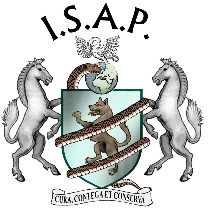 